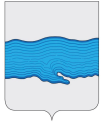 Постановление  АДМИНИСТРАЦИИПЛЕССКОГО  ГОРОДСКОГО  ПОСЕЛЕНИЯ	«14»декабря  2018г.                                                                          №155 г. ПлесОб исключении из розничной продажи пива,  прохладительных напитков в стеклянной таре и алкогольной продукции01.01.2019 г.            В целях обеспечения общественного порядка в местах проведения  праздничного мероприятия  Нового года, 01.01.2019, года в соответствии со статьей 16 Федерального закона от 22.11.1995   № 171-ФЗ «О государственном регулировании производства и оборота этилового спирта, алкогольной и спиртосодержащей продукции и об ограничении потребления (распития) алкогольной продукции», постановлением Правительства Ивановской области от 11.07.2012 № 236-п «О введении дополнительного ограничения времени розничной продажи алкогольной продукции в дни празднования новогодних праздников, РождестваПОСТАНОВЛЯЮ:    1. Ввести 01.01.2019 года, в дни проведения  праздничных мероприятий Нового года с   12.00 ч до 16.00 ч. дополнительное ограничение времени розничной продажи алкогольной продукции с содержанием этилового спирта более 15 процентов объема готовой продукции в организациях, осуществляющих розничную продажу алкогольной продукции, и организациях общественного питания (на вынос), расположенных в городе Плесе на Торговой площади.    2.Запретить торговлю в стеклянной таре алкогольной продукции с содержанием этилового спирта менее 15 процентов объема готовой продукции в организациях, осуществляющих розничную продажу алкогольной продукции.    3. Рекомендовать ОМВД России по Приволжскому району Ивановской области в дни проведения мероприятий Нового года обеспечить контроль соблюдения введенных дополнительных ограничений времени розничной продажи алкогольной продукции.    4.Контроль за исполнением настоящего постановления    оставляю за собой.ВРИП Главы Плесского городского поселения:                          Н.В.Захаров           